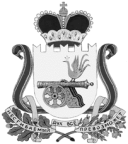 АДМИНИСТРАЦИЯВЯЗЬМА-БРЯНСКОГО СЕЛЬСКОГО ПОСЕЛЕНИЯВЯЗЕМСКОГО РАЙОНА  СМОЛЕНСКОЙ ОБЛАСТИПОСТАНОВЛЕНИЕот  09.10.2015                                                                                                      № 70В соответствии с областным законом от 25 марта 2014 года № 27-з «О внесении изменений в областной закон «Об отдельных вопросах муниципальной службы в Смоленской области», от 30 сентября 2015 года № 110-з  «О внесении изменений в областной закон «Об отдельных вопросах муниципальной службы в Смоленской области», решением Совета депутатов Вязьма-Брянского сельского поселения Вяземского района Смоленской области от 24 сентября 2015 года № 9 «О внесении изменений в структуру Администрации Вязьма-Брянского сельского поселения Вяземского района Смоленской области»Администрация Вязьма-Брянского сельского поселения Вяземского района Смоленской области   п о с т а н о в л я е т:1. Внести в Положение о проведении аттестации муниципальных служащих Администрации Вязьма-Брянского сельского поселения Вяземского района Смоленской области», утвержденное постановлением Администрации Вязьма-Брянского сельского поселения Вяземского района Смоленской области от 24 октября 2010 года № 41 следующие изменения:а) по тексту слова «Глава Администрации» в соответствующем падеже заменить словами «Глава муниципального образования» в соответствующем падеже.б) в пункте 8 слово «учреждений» заменить словом «организаций»;в) в подпункте 5 пункта 26 слова «пройти повышение квалификации» заменить словами «получить дополнительное профессиональное образование»;г) в подпункте 3 пункта 33 слова «на повышении квалификации» заменить словами «для получения дополнительного профессионального образования»;д) в пункте 37 слова «пройти повышении квалификации» заменить словами «получить дополнительное профессиональное образование».2. Внести в приложение к постановлению Администрации Вязьма-Брянского сельского поселения Вяземского района Смоленской области от 24 октября 2010 года № 41 «Об утверждении Положения о проведении аттестации муниципальных служащих Администрации Вязьма-Брянского сельского поселения Вяземского района Смоленской области» изменение, изложив его в редакции согласно приложению.3. Действие настоящего постановления распространяются на правоотношения, возникшие с 24 сентября 2015 года.4. Контроль за исполнением настоящего постановления оставляю за собой.Глава муниципального образованияВязьма-Брянского сельского поселенияВяземского района Смоленской области                                В.П. ШайтороваСОСТАВпостоянно действующей аттестационной комиссиидля проведения аттестации и квалификационных экзаменовмуниципальных служащих Администрации Вязьма-Брянского сельского поселения    Вяземского  района   Смоленской  областиО внесении изменений в Положение о проведении аттестации муниципальных служащих Администрации Вязьма-Брянского сельского поселения Вяземского района Смоленской областиПриложениек постановлению Администрации Вязьма-Брянского сельского поселения Вяземского района Смоленской областиот 09.10.2015 № 70ШайтороваВалентина ПавловнаКривкоТатьяна   ЛьвовнаФедотенковаИрина ГригорьевнаЧлены комиссии:ГусеваЕлена   АнатольевнаЛюлькинаЛариса   Игоревна       -       -       -       -       -Глава муниципального образованияВязьма-Брянского сельского поселения Вяземского района Смоленской области, председатель аттестационной комиссиименеджер Администрации Вязьма-Брянского сельского поселения Вяземского района Смоленской области, заместитель председателя комиссииглавный специалист Администрации Вязьма-Брянского сельского поселения Вяземского района Смоленской области, секретарь комиссиидепутат Совета депутатов Вязьма-Брянского сельского поселения Вяземского района Смоленской областидепутат Совета депутатов Вязьма-Брянского сельского поселения Вяземского района Смоленской области